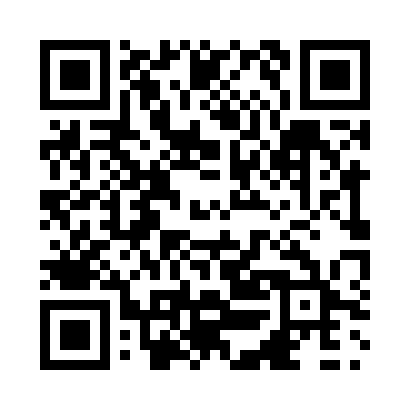 Prayer times for Saddle Lake, Alberta, CanadaMon 1 Jul 2024 - Wed 31 Jul 2024High Latitude Method: Angle Based RulePrayer Calculation Method: Islamic Society of North AmericaAsar Calculation Method: HanafiPrayer times provided by https://www.salahtimes.comDateDayFajrSunriseDhuhrAsrMaghribIsha1Mon3:155:001:317:1310:0111:462Tue3:165:011:317:1310:0111:463Wed3:165:021:317:1210:0011:464Thu3:175:031:317:1210:0011:455Fri3:175:031:327:129:5911:456Sat3:185:041:327:129:5811:457Sun3:195:061:327:119:5811:458Mon3:195:071:327:119:5711:449Tue3:205:081:327:119:5611:4410Wed3:205:091:327:109:5511:4411Thu3:215:101:327:109:5411:4312Fri3:225:111:337:099:5311:4313Sat3:225:131:337:099:5211:4214Sun3:235:141:337:089:5111:4215Mon3:245:151:337:089:5011:4116Tue3:255:171:337:079:4911:4117Wed3:255:181:337:069:4711:4018Thu3:265:191:337:069:4611:3919Fri3:275:211:337:059:4511:3920Sat3:285:221:337:049:4311:3821Sun3:285:241:337:049:4211:3722Mon3:295:251:337:039:4011:3723Tue3:305:271:337:029:3911:3624Wed3:315:291:337:019:3711:3525Thu3:325:301:337:009:3611:3426Fri3:325:321:336:599:3411:3427Sat3:335:331:336:589:3211:3328Sun3:345:351:336:579:3111:3229Mon3:355:371:336:569:2911:3130Tue3:365:381:336:559:2711:3031Wed3:365:401:336:549:2511:29